Принято на заседании                                                                                        «Утверждаю»Управляющего совета                                                Директор _____________ Д.А. ЕфимовПротокол № ___ от ______________                                                 ______________ 20     г.ПОЛОЖЕНИЕо дополнительных академических правах и мерах социальной поддержки, предоставляемых обучающимся (кадетам)1. Общие положения 1.1. Настоящий локальный нормативный акт разработан в соответствии с Федеральным Законом от 29.12.2012 No273-ФЗ «Об образовании в Российской Федерации», уставом учреждения. 1.2. Настоящий локальный нормативный акт регламентирует дополнительные академические права и меры их социальной поддержки, предоставляемые обучающимся (кадетам).2. Обучающимся предоставляются академические права на:2.1. Выбор организации, осуществляющей образовательную деятельность, формы получения образования и формы обучения после получения основного общего образования или после достижения восемнадцати лет.2.2. Предоставление условий для обучения с учетом особенностей их психофизического развития и состояния здоровья, в том числе получение социально-педагогической и психологической помощи, бесплатной психолого-медико-педагогической коррекции.2.3. Выбор факультативных (необязательных для данного уровня образования, специальности или направления подготовки) и элективных (избираемых в обязательном порядке) учебных предметов, курсов, дисциплин (модулей) из перечня, предлагаемого учреждением.2.4. Освоение наряду с учебными предметами, курсами, дисциплинами (модулями) по осваиваемой образовательной программе любых других учебных предметов, курсов, дисциплин (модулей), преподаваемых в учреждении, в порядке, установленном соответствующим локальным нормативным актом, а также преподаваемых в других учреждениях, учебных предметов, курсов, дисциплин (модулей).2.5. Зачет учреждением, в установленном соответствующим локальным нормативным актом порядке, результатов освоения обучающимися учебных предметов, курсов, дисциплин (модулей), практики, дополнительных образовательных программ в других учреждениях.2.6. Уважение человеческого достоинства, защиту от всех форм физического и психического насилия, оскорбления личности, охрану жизни и здоровья.2.7. Свободу совести, информации, свободное выражение собственных взглядов и убеждений.2.8. Каникулы - плановые перерывы при получении образования для отдыха и иных социальных целей в соответствии с законодательством об образовании и календарным учебным графиком.2.9. Перевод в другое учреждение, реализующее образовательную программу соответствующего уровня, в порядке предусмотренном федеральным органом исполнительной власти, осуществляющим функции по выработке государственной политики и нормативно-правовому регулированию в сфере образования и локальными нормативными актами учреждения.2.10. Участие в управлении учреждением в порядке, установленном ее уставом.2.11. Ознакомление со свидетельством о государственной регистрации, с уставом, с лицензией на осуществление образовательной деятельности, со свидетельством о государственной аккредитации, с учебной документацией, другими документами, регламентирующими организацию и осуществление образовательной деятельности в учреждении.2.12. Обжалование актов учреждения в установленном законодательством Российской Федерации и локальными нормативными актами учреждения порядке.2.13. Бесплатное пользование библиотечно-информационными ресурсами, учебной, научной базой учреждения в порядке, установленном соответствующим локальным нормативным актом.2.14. Бесплатное пользование на время получения образования учебниками и учебными пособиями, а также учебно-методическими материалами, средствами обучения и воспитания в порядке, установленном соответствующим локальным нормативным актом2.15. Пользование в порядке, установленном локальными нормативными актами, лечебно-оздоровительной инфраструктурой, объектами культуры и объектами спорта учреждения.2.16. Развитие своих творческих способностей и интересов, включая участие в конкурсах,олимпиадах, выставках, смотрах, физкультурных мероприятиях, спортивных мероприятиях, в том числе в официальных спортивных соревнованиях, и других массовых мероприятиях в порядке, установленном соответствующим локальным нормативным актом.2.17. Поощрение за успехи в учебной, физкультурной, спортивной, общественной деятельности.2.18. Охрану здоровья, которая включает:оказание первичной медико-санитарной помощи в порядке, установленном законодательствомв сфере охраны здоровья;организацию питания обучающихся;определение оптимальной учебной, внеучебной нагрузки, режима учебных занятий и продолжительности каникул;пропаганду и обучение навыкам здорового образа жизни, требованиям охраны труда;организацию и создание условий для профилактики заболеваний и оздоровления обучающихся, для занятия ими физической культурой и спортом;прохождение обучающимися в соответствии с Законодательством Российской Федерации периодических медицинских осмотров и диспансеризации;профилактику и запрещение курения, употребления алкогольных, слабоалкогольных напитков, пива, наркотических средств и психотропных веществ, их прекурсоров и аналогов, и других одурманивающих веществ;обеспечение безопасности обучающихся во время пребывания в учреждении;профилактику несчастных случаев с обучающимися во время пребывания в учреждении;проведение санитарно-противоэпидемических и профилактических мероприятий.3. Обучающимся (кадетам) предоставляются следующие права и меры социальной поддержки и стимулирования:3.1. Питание, проживание, обеспечение форменной одеждой и обувью обучающихся за счет бюджетных средств. 3.2. Иные меры социальной поддержки, предусмотренные нормативными правовыми актами Российской Федерации и нормативными правовыми актами субъектов РоссийскойФедерации, правовыми актами органов местного самоуправления, локальными нормативными актами учреждения.3.3. Обучающиеся имеют право на посещение по своему выбору мероприятий, которые проводятся в учреждении, и не предусмотрены учебным планом, в порядке, установленном локальными нормативными актами. Привлечение обучающихся без их согласия и несовершеннолетних обучающихся без согласия их родителей (законных представителей) к труду, не предусмотренному образовательной программой, запрещается.3.4. Обучающиеся имеют право на участие в общественных объединениях, созданных в соответствии с  законодательством Российской Федерации, а также на создание общественных объединений обучающихся в установленном федеральным  законом порядке и согласно локальным нормативным актам Учреждения.3.5. Принуждение обучающихся, воспитанников к вступлению в детские религиозные объединения и организации, и общественные объединения (организации), созданные политическими партиями, а также принудительное привлечение их к деятельности этих объединений и участию в агитационных кампаниях и политических акциях не допускается.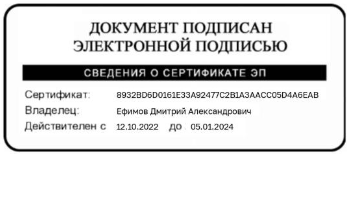 